В целях регламентации деятельности _____________________________	(название СКБ/СПБ/СНО)и во исполнении приказа №_________ от __________ПРИКАЗЫВАЮ:1	Утвердить Положение о ______________________ (приложение 1).2	Ввести в действие Положение с «__»________ 20___г.3	Декану _____ Фамилия И.О. в срок до «__»________ 20___г. разместить Положение в системе электронного документооборота на платформе Alfresco.Приложение 1: Положение о __________________________ - на ___ листах.(название СКБ/СПБ/СНО) 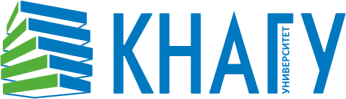 МИНОБРНАУКИ РОССИИФедеральное государственное бюджетное образовательное учреждениевысшего образования«Комсомольский-на-Амуре государственный университет»(ФГБОУ ВО «КнАГУ»)МИНОБРНАУКИ РОССИИФедеральное государственное бюджетное образовательное учреждениевысшего образования«Комсомольский-на-Амуре государственный университет»(ФГБОУ ВО «КнАГУ»)МИНОБРНАУКИ РОССИИФедеральное государственное бюджетное образовательное учреждениевысшего образования«Комсомольский-на-Амуре государственный университет»(ФГБОУ ВО «КнАГУ»)ПРИКАЗПРИКАЗПРИКАЗ__________________№_________________________________№_________________________________№_______________г. Комсомольск-на-Амурег. Комсомольск-на-Амурег. Комсомольск-на-АмуреОб утверждении положения ____________________________(название СКБ/СПБ/СНО)Ректор университетаЭ.А. ДмитриевПроект приказа вноситдекан __________И.О. ФамилияСОГЛАСОВАНОПроректор по НРА.В. КосмынинНачальник УНИД Начальник ПУА.В. Ахметова А.В. РеменниковВедущий инженер СМК УМУТ.И. Ерукова